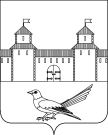 от 15.12.2016 № 2197-пО присвоении почтового адресанежилому зданию(складу хранения химреагентов и оборудования)	Руководствуясь статьей 16 Федерального закона от 06.10.2003 №131-ФЗ «Об общих принципах организации местного самоуправления в Российской Федерации», постановлением Правительства Российской Федерации от 19.11.2014 №1221 «Об утверждении Правил присвоения, изменения и аннулирования адресов», постановлением администрации Сорочинского городского округа Оренбургской области от 01.07.2016 №1046-п «Об утверждении Положения о порядке присвоения, изменения и аннулировании адресов на территории Сорочинского городского округа Оренбургской области», статьями32, 35, 40 Устава муниципального образования Сорочинский городской округ Оренбургской области, договором аренды земельного участка №622 от 29.12.2011, зарегистрированным Управлением Федеральной службы государственной регистрации, кадастра и картографии по Оренбургской области, номер регистрации №56-56-11/009/2012-171 от 02.05.2012, кадастровым паспортом земельного участка от 12.03.2012 №56/12-32776, техническим планом здания от 05.12.2016 и поданным заявлением (вх.№8182 от 07.12.2016) администрация Сорочинского городского округа Оренбургской области постановляет:Присвоить нежилому зданию (складу хранения химреагентов и оборудования), общей площадью 26,7 кв.м., расположенному в границах земельного участка с кадастровым номером 56:45:0102001:157, почтовый адрес: Российская Федерация, Оренбургская область, г.Сорочинск, ул.Зеленая, № 53.Контроль за исполнением настоящего постановления возложить на главного архитектора муниципального образования Сорочинский городской округ Оренбургской области  Крестьянова А.Ф.Настоящее постановление вступает в силу со дня подписания и подлежит размещению на Портале муниципального образования Сорочинский городской округ Оренбургской области.Глава муниципального образования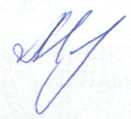 Сорочинский городской округ                                                         Т.П. МелентьеваРазослано: в дело, прокуратуре, Управлению архитектуры, заявителю, Кузнецову В.Г.Администрация Сорочинского городского округа Оренбургской областиП О С Т А Н О В Л Е Н И Е